Publicado en Getxo el 29/07/2020 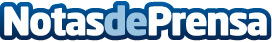 SunMedia refuerza su presencia en Europa con una nueva delegación en SueciaSunMedia, la adtech española líder en vídeo, mobile y native, ha reforzado su presencia en Europa con la apertura de una nueva oficina en Suecia, sumando así la novena delegación de la compañía junto con Madrid, Barcelona, Lisboa, Miami, Ciudad de México, Bogotá, Lima y Buenos AiresDatos de contacto:María Zárate619649296Nota de prensa publicada en: https://www.notasdeprensa.es/sunmedia-refuerza-su-presencia-en-europa-con_1 Categorias: Internacional Imágen y sonido E-Commerce Recursos humanos Dispositivos móviles Oficinas Actualidad Empresarial http://www.notasdeprensa.es